Приложение 1Рисунок 1. Строение гемоглобина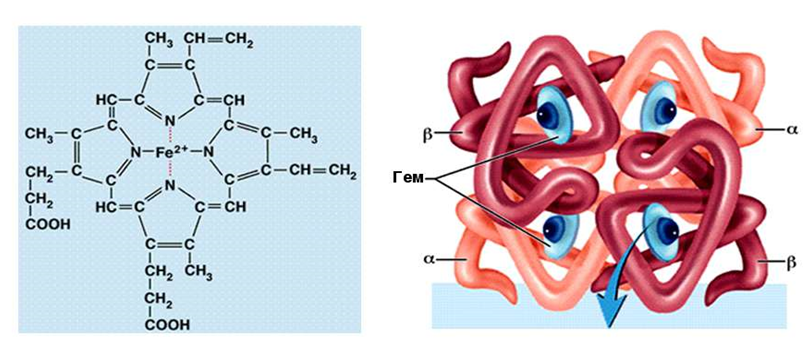 Рисунок 2. Строение цитохромов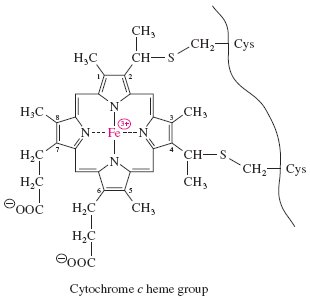 Рисунок 3. Строение витамина В12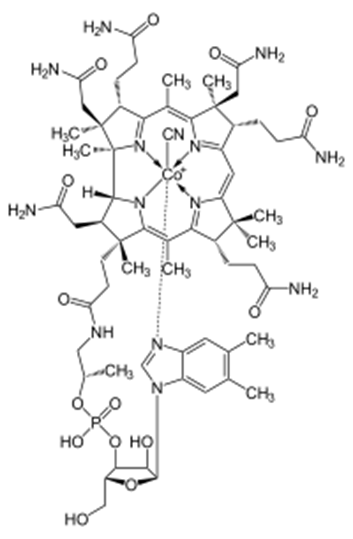 Рисунок 4. Строение хлорофилла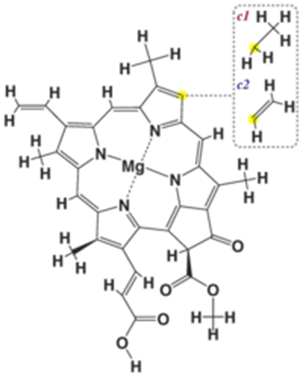 Рисунок 5. Строение ионофора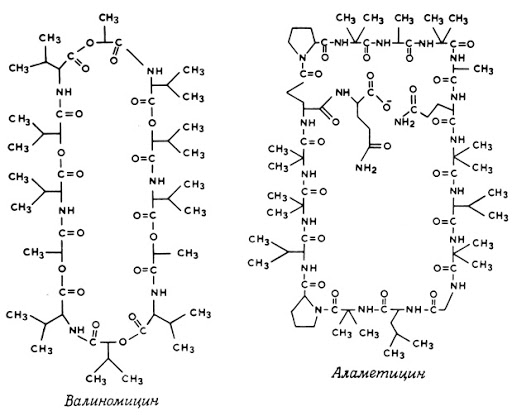 Рисунок 6. Схема образования комплексного соединения тяжелого металла с Трилоном Б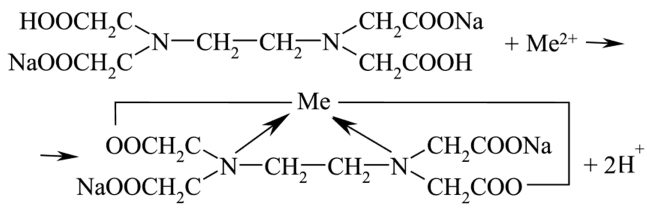 Рисунок 7. Образование координационных связей между атомом платины и двумя гуаниновыми основаниями ДНК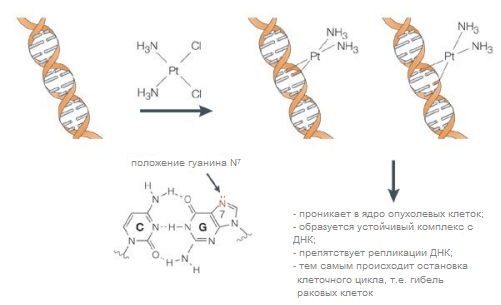 Таблица 1. Применение комплексных соединений металлов в медицине [3].Металл-комплексообразовательЛекарственное средствоПрименениеВисмутВисмута субгаллат(входит в состав препаратов, как Анестезол, Проктозан и т.д.)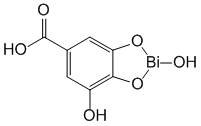 Висмута субсалицилат(входит в состав препаратов, как Де-Нол)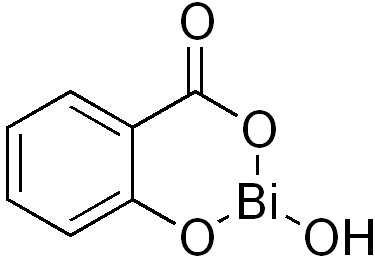 Гастропротективное средствоГадолинийМагневистРентгеноконтрастное веществоЖелезоФерроцеронСредство для лечения анемииЗолото Ауранофин При ревматоидном артритеКобальт Витамин В12При анемиях и других заболеванияхПлатинаЦисплатинКарбоплатин Противоопухолевые препаратыСереброСульфатиазол серебра Противомикробное средство ЦинкАспартат цинка 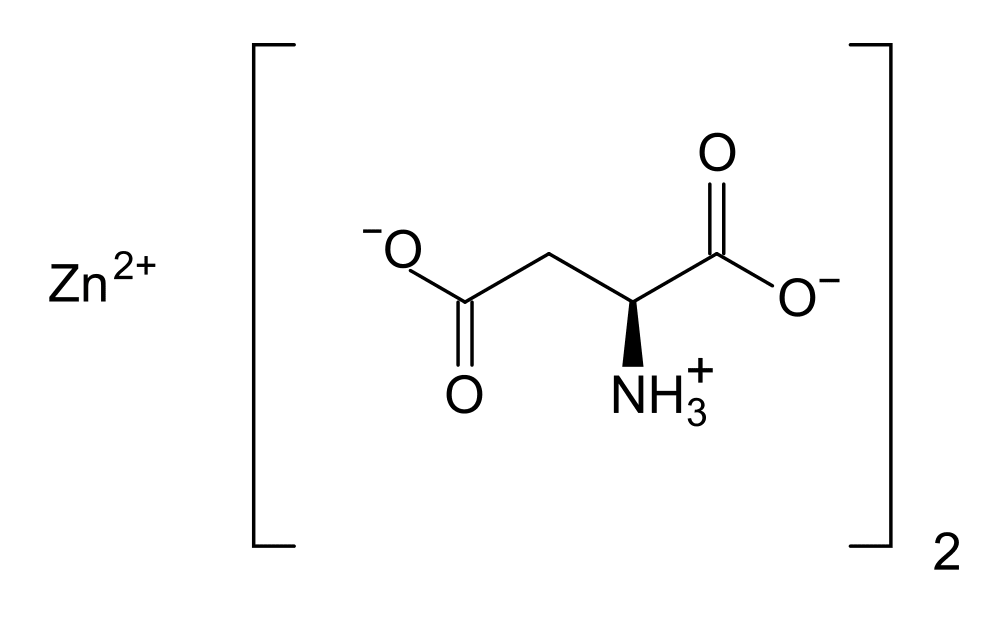 При лечении дефицита цинка